CAPÍTULO 6. ¿QUÉ RIESGOS ENFRENTO?EXPLICACIÓN:¿QUÉ RIESGOS ENFRENTO?Riesgos¿Qué actores externos e internos son críticos para la ejecución del negocio? Indique el nombre y su rol en la ejecución. ¿Qué factores externos e internos pueden afectar la operación del negocio, y cuál es el plan de acción para mitigar estos riesgos? Ejemplo: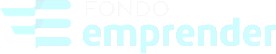 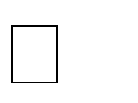 Nota: De acuerdo a los tipos de riesgos asociados en la formulación del plan de negocio, implementación y puesta en marcha de la empresa, defina los factores que pueden afectar la operación en relación con:Factores externos: Entorno comercial, Entorno económico, Entorno legal, Entorno social, Entorno tecnológico o Fuerza mayor.Factores Internos: Jurídico, Financiero, Legal, Financiero, Operación, Producción.De acuerdo a los factores externos e internos defina el plan de acción para mitigar los riesgos definidos.Se proporciona un modelo de matriz de riesgos internos y externos, en la cual, el emprendedor se podrá basar para realizar un estudio apropiado y detallado.COMPONENTEVERIFICADOVERIFICADOOBSERVACIÓNCOMPONENTESINOOBSERVACIÓNVI¿QUÉ RIESGOS ENFRENTO?27RiesgosActores externos e internos críticos para la ejecución del negocioFactores externos e internos que pueden afectar la operación del negocio (variable, riesgo y plan de mitigación)Variable*RiesgoPlan de mitigaciónTécnicoComercialTalento humanoNormativoMedio ambienteOtros, ¿cuál?